Volunteer ApplicationEducationReferencesPlease provide the names of 2 professional references (professor, teacher, supervisor or other business acquaintance) and 1 personal reference. Please notify each reference that he/she will be contacted by G-PACT via email regarding your pending Volunteer Application. Please only give us references where you can provide an email address.Current / Previous EmploymentAre you currently employed? If YES, how many hours a week do you work? If not working, are you Have you ever been fired or asked to resign? Please list any awards, honors, special skills or qualifications:WORK EXPERIENCE:Employer name and Address:  Dates Employed: Job Title, and Duties: Employer Name and Address: Dates Employed: Job Title, and Duties: AvailabilityPlease indicate your current available time to volunteer your services to G-PACT: Do you have consistent internet access? What experience do you have with Gastroparesis and/or Chronic Intestinal Pseudo-Obstruction?How do you feel G-PACT could benefit from your service as a volunteer?How did you hear about G-PACT? Disclaimer and SignatureI certify that my answers are true and complete to the best of my knowledge. If this application leads to volunteer appointment, I understand that false or misleading information in my application or interview may result in my release.NOTE:  Criminal background checks are required for volunteers in certain positions.  If you are assigned to such a position, we will ask for additional personal information to complete this investigation.Return completed application to volunteer@g-pact.org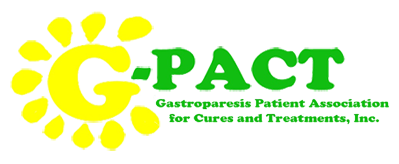 G-PACT Gastroparesis Patient Association for Cures and Treatments, Inc.Full Name:Date:LastFirstM.I.Address:Street AddressApartment/Unit #CityStateZIP CodePhone:EmailDate Available:Are you at least 18 years of age?  Position Applied for:Are you a citizen of the ?If no, are you authorized to work in the U.S.?Have you ever worked for this company?If yes, when?Have you ever been convicted of a felony?If yes, explain:High School:Specialty:From:To:Did you graduate?Diploma::College:Specialty:From:To:Did you graduate?Degree:Other:Specialty:From:To:Did you graduate?Degree:Full Name:Relationship:Company:Phone:Email:Full Name:Relationship:Company:Phone:Email:Email:Full Name:Relationship:Company:Phone:Email:Signature:Date: